RESUMEPUSHKAR SHARMA                                                                                                             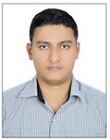 15, Wankhandeshwar Nagar,Thatipur, Gwalior (MP)Mob. No. 7982880908Email pushkar.sharma777@gmail.comObjectiveI intend to make learning a very stress free and on the contrary a joyful activity by harmoniously connecting with students and to introduce them with so called tough concepts in a very lucid and simple manner. I also want to fill the quality teaching and content gap that students usually face. Academic qualificationHas done my class 10th and 12th in MP Board securing 85.6 and 71.5 % respectively.Bachelor of technology in chemical engineering from Visvesvaraya National Institute of Technology, Nagpur (Mah.) with CPI 5.18Masters of Technology in chemical engineering from IIT-BHU, Varanasi (UP) with CPI 7.44.Other qualificationsBasic knowledge of computers Attended a certificate programme on mnemonics techniques.Has published a research paper titled ‘synthesis and characterization of silica supported nickel catalysts’.Has qualified MPPSC 2015 Prelims.Has secured 118(much above cutoff) marks in general studies in UPSC prelims 2017 but not qualified due to CSAT.Teaching experienceEducator at India’s largest online educational platform ‘Unacademy’ and also been considered by them for the star educator programme.  (Reference link- https://unacademy.com/lesson/covered-topics-nnm-laqshya-fame-india-msme-sambandh-in-hindi/BAY01XTK/?source=Course,       https://unacademy.com/lesson/suvidha-pencil-national-virtual-library/ROH9XNYA)Has taken ‘Heat Transfer’ lab and a subject for bachelors student during my masters degree.Has taken a number of private tuitions at home.I have taken my coaching for IAS at SRIRAM’S IAS , old rajender nagar delhi .Personal qualities Honesty Team spirit and cooperative zealPunctuality Dedication towards teaching.Idea of student psyche.Personal profile Father’s name   Shri H.K. SharmaDate of birth      07/06/1989Sex                       MaleMarital status    unmarried Languages          Hindi & EnglishNationality         Indian Hobbies              listening and singing 90s songs, playing badminton, collecting different currencies.DeclarationI solemnly declare that all the above information is correct to the best of my knowledge and belief.Date-   09/04/2019Place- Gwalior                                                                                                                  PUSHKAR SHARMA